Аннотацияметодической разработке урока по математике «Урок обобщения и систематизации «Обобщающий урок по разделу «Тригонометрия» представлен вариант проведения урока по данной теме с использованием нетрадиционных форм организации деятельности обучающихся. Разработка предназначена для использования в рамках изучения общеобразовательной дисциплины «Математика (начала математического анализа, геометрия, теория вероятности) в 10 классе технологического профиля.2ВведениеОдним из эффективных средств развития интереса к учебному предмету является использование на уроках дидактических игр и занимательного материала, что способствует созданию у обучающихся эмоционального настроя, вызывает положительное отношение к выполняемой работе, улучшает общую работоспособность, дает возможность повторить один и тот же материал разными способами. Дидактические игры способствуют развитию мышления, памяти, внимания, наблюдательности. В процессе игры у детей вырабатывается привычка мыслить самостоятельно, сосредотачиваться, проявлять инициативу.Целями игрового обучения являются: развитие мышления, повышение мотивации изучения предмета, обеспечение личностного роста каждого участника игры и способствование совершенствованию умений активно и доброжелательно взаимодействовать друг с другом.Математика является непопулярной дисциплиной у большинства обучающихся в связи с высокой сложностью изучаемых тем, поэтому для формирования интереса к предмету необходимо использовать методики и технологии, способствующие формированию интереса. Практика показывает, что данный раздел для обучающихся является достаточно сложным (а по ходу изучения – неинтеерсным) по причине низкого уровня базовых знаний из алгебры и геометрии, абсолютно новым видом знаний (подобные темы в основной школе не изучаются), трудоемкостью вычислений, недостаточными навыками интеграции математики с другими дисциплинами. Именно поэтому выбрана нетрадиционная форма урока обобщения и систематизации, позволяющая обучающимся оказаться не один на один со сложным и обширным разделом, а закрепить свои умения и навыки в комфортной занимательной ситуации с возможностью консультации у одногруппников одноклассников и учителя.  Цель урока (на языке наблюдаемых действий): обучающийся должен знать основные понятия темы, алгоритмы нахождения значения тригонометрических функций, ,  уметь применять их для решения  тригонометрических уравнений и неравенств, уметь анализировать простейшие графики тригонометрических функций, уметь слушать и находить ошибки в речи одноклассников, проявлять самостоятельность в работе, составлять совместный план решения задач.Форма проведения: урок-игра.Целевая аудитория: обучающиеся 10 классе технологического профиля.Подготовка:разработка хода игры;подбор вопросов и заданий с учетом особенностей группы обучающихся, их уровня освоения материала;организация рабочего места.Технологическая карта урока4Конспект урокаХод урокаКласс заранее разделен на группы по 4 человека (все учащиеся группы выполняют математический диктант и разгадывают кроссворд, 1-решает задачи на упрощение,2- решает тригонометрические уравнения,3-решает тригонометрические неравенства, 4-строит график тригонометрической функции и выполняет задание к нему).Задачи вытягиваются «не глядя». I. Организационный момент I II. Обобщение и систематизация знаний1.Математический диктант  (выполняется всеми учащимися класса):1. tgα·ctgα =2. sin2α =3 cosα +cosβ =4. cos2α =5. 1 – cos²α =6. sinα + sinβ =7. tg(π+α)=8 cos(α -β) =9. sinα cosβ=10. sin(α+β) =2. Задания на 1 члена команды  - решение задач на упрощение:1. 2. 3. 4. 3. Задания для 2 члена команды - решение тригонометрических уравнений:1.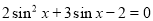 2.  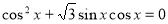 3. 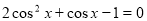 4.  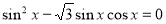 5. 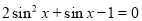 6. 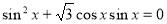 4. Задания для 3 члена команды – решение тригонометрических неравенств:1.     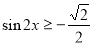 2. 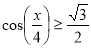 3.      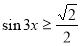 4.  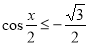 5.     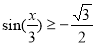 6. 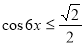 5. Задания для 4 члена команды – построение графика тригонометрической функции:1. Постройте график функции у = -2 cos х и найдите по нему: а) наименьшее и наибольшее значения функции; б) нули функции;2. Постройте график функции у = 0,5sin 2х и найдите по нему: а) наименьшее и наибольшее значения функции; б) нули функции;3.  Постройте график функции у = 2 tq xи найдите по нему: а) наименьшее и наибольшее значения функции; б) нули функции;4. Постройте график функции у = -2,5 cos хи найдите по нему: а) наименьшее и наибольшее значения функции; б) нули функции;5. Постройте график функции у = 2 cos 2xи найдите по нему: а) наименьшее и наибольшее значения функции; б) нули функции;6. Постройте график функции у = 2sin хи найдите по нему: а) наименьшее и наибольшее значения функции; б) нули функции;6. Задание для всей группы – кроссворд:1 Обратная функция тангенса2 От него зависит значение функции3 Мера измерения угла4 Какой функции недостает: sinx, cosx, ctgx ….. 5 Значение тригонометрических функций повторяется через ….6 Cosx – тригонометрическая …..7 Как называется график функции sinx ?8 Интервал, полуинтервал, отрезок, луч, открытый луч –  это ….. ?9 Есть в каждом слове, у растения, а также есть у уравнения10 Утверждение, требующее доказательства.11 Ось ОУ.12 Ордината точки, полученной поворотом точки (1; 0) вокруг начала координат на угол α.13 sin x - нечетная функция, а cos x - ...IV. На доске составляется таблица: За каждое задание дается по баллу. Подсчитывается общее количество баллов и определяется победитель. VI. Инструктаж по выполнению домашнего задания: (З)VII. РефлексияПриложениеДидактические карточкиБланк математического диктантаРаздаточные карточки на игруЗадания на 1 члена команды  - решение задач на упрощение:1. 2. 4. Задания для 2 члена команды - решение тригонометрических уравнений:1.2.  3. 4.  5. 6.  Задания для 3 члена команды – решение тригонометрических неравенств:1.     2. 3.      4.  5.     6.  Задания для 4 члена команды – построение графика тригонометрической функции:1. Постройте график функции у = -2 cos х и найдите по нему: а) наименьшее и наибольшее значения функции; б) нули функции;2. Постройте график функции у = 0,5sin 2х и найдите по нему: а) наименьшее и наибольшее значения функции; б) нули функции;3.  Постройте график функции у = 2 tq xи найдите по нему: а) наименьшее и наибольшее значения функции; б) нули функции;4. Постройте график функции у = -2,5 cos хи найдите по нему: а) наименьшее и наибольшее значения функции; б) нули функции;5. Постройте график функции у = 2 cos 2xи найдите по нему: а) наименьшее и наибольшее значения функции; б) нули функции;6. Постройте график функции у = 2sin хи найдите по нему: а) наименьшее и наибольшее значения функции; б) нули функции.Кроссворд1. Обратная функция тангенса2. От него зависит значение функции3. Мера измерения угла4. Какой функции недостает: sinx, cosx, ctgx ….. 5. Значение тригонометрических функций повторяется через ….6.Cosx – тригонометрическая …..7. Как называется график функции sinx ?8. Интервал, полуинтервал, отрезок, луч, открытый луч –  это ….. ?9. Есть в каждом слове, у растения, а также есть у уравнения10. Утверждение, требующее доказательства.11. Ось ОУ.12. Ордината точки, полученной поворотом точки (1; 0) вокруг начала координат на угол α.13.sin x - нечетная функция, а cos x - ...Карточки рефлексииАвтор-разработчикГлазунова Екатерина ВасильевнаГлазунова Екатерина ВасильевнаУровень освоения2 - репродуктивный (выполнение деятельности по инструкции или под руководством)2 - репродуктивный (выполнение деятельности по инструкции или под руководством)2 - репродуктивный (выполнение деятельности по инструкции или под руководством)Тема учебного занятия«Обобщающий урок по разделу «Тригонометрия»«Обобщающий урок по разделу «Тригонометрия»Тип учебного занятияУрок обобщения и систематизацииУрок обобщения и систематизацииФормы и методы обученияФормы: фронтальная, групповая работа обучающихся; Методы: словесный, практическийФормы: фронтальная, групповая работа обучающихся; Методы: словесный, практическийФормы: фронтальная, групповая работа обучающихся; Методы: словесный, практическийОбразовательные технологииИгровая технология, технология проблемного обученияИгровая технология, технология проблемного обученияИгровая технология, технология проблемного обученияТребования к результатамОсвоенные уменияОсвоенные уменияОсвоенные уменияОсвоенные уменияОсвоенные уменияОсвоенные уменияОсвоенные уменияУсвоенные знанияУсвоенные знанияУсвоенные знанияУсвоенные знанияУсвоенные знанияосвоения темы учебногоУ1.Уметь упрощать тригонометрические выраженияУметь упрощать тригонометрические выраженияУметь упрощать тригонометрические выраженияУметь упрощать тригонометрические выраженияУметь упрощать тригонометрические выраженияУметь упрощать тригонометрические выраженияУметь упрощать тригонометрические выраженияЗ1.Знать тригонометрические функции и их свойстваЗнать тригонометрические функции и их свойстваЗнать тригонометрические функции и их свойстваЗнать тригонометрические функции и их свойстваЗнать тригонометрические функции и их свойствазанятияУ2.Решать тригонометрические уравнения.Решать тригонометрические уравнения.Решать тригонометрические уравнения.Решать тригонометрические уравнения.Решать тригонометрические уравнения.Решать тригонометрические уравнения.Решать тригонометрические уравнения.З2.Знать формулы тригонометрии: приведения, сложения, суммы, произведения, двойного угла, половинного угла, основное тригонометрическое тождество и тдЗнать формулы тригонометрии: приведения, сложения, суммы, произведения, двойного угла, половинного угла, основное тригонометрическое тождество и тдЗнать формулы тригонометрии: приведения, сложения, суммы, произведения, двойного угла, половинного угла, основное тригонометрическое тождество и тдЗнать формулы тригонометрии: приведения, сложения, суммы, произведения, двойного угла, половинного угла, основное тригонометрическое тождество и тдЗнать формулы тригонометрии: приведения, сложения, суммы, произведения, двойного угла, половинного угла, основное тригонометрическое тождество и тдУ3.Решать простейшие тригонометрические неравенства с помощью единичной окружности.Решать простейшие тригонометрические неравенства с помощью единичной окружности.Решать простейшие тригонометрические неравенства с помощью единичной окружности.Решать простейшие тригонометрические неравенства с помощью единичной окружности.Решать простейшие тригонометрические неравенства с помощью единичной окружности.Решать простейшие тригонометрические неравенства с помощью единичной окружности.Решать простейшие тригонометрические неравенства с помощью единичной окружности.У4.Строить графики различных тригонометрических функции и анализировать их.Строить графики различных тригонометрических функции и анализировать их.Строить графики различных тригонометрических функции и анализировать их.Строить графики различных тригонометрических функции и анализировать их.Строить графики различных тригонометрических функции и анализировать их.Строить графики различных тригонометрических функции и анализировать их.Строить графики различных тригонометрических функции и анализировать их.Формы и методы контроля и дидактические карточки, наблюдение, заполнение таблицы контроля  дидактические карточки, наблюдение, заполнение таблицы контроля  дидактические карточки, наблюдение, заполнение таблицы контроля  дидактические карточки, наблюдение, заполнение таблицы контроля  дидактические карточки, наблюдение, заполнение таблицы контроля  дидактические карточки, наблюдение, заполнение таблицы контроля  дидактические карточки, наблюдение, заполнение таблицы контроля  дидактические карточки, наблюдение, заполнение таблицы контроля  дидактические карточки, наблюдение, заполнение таблицы контроля  дидактические карточки, наблюдение, заполнение таблицы контроля  дидактические карточки, наблюдение, заполнение таблицы контроля  дидактические карточки, наблюдение, заполнение таблицы контроля оценки результатов обучениятемы учебного занятияОрганизацияРесурсы учебного занятияРесурсы учебного занятияРесурсы учебного занятияРесурсы учебного занятияРесурсы учебного занятияобразовательногоМатериально-техническоеМатериально-техническоеМатериально-техническоеОсновная литератураОсновная литератураОсновная литератураОсновная литератураДополнительнаяДополнительнаяДополнительнаяЭОРпространства учебногообеспечениеобеспечениеОсновная литератураОсновная литератураОсновная литератураОсновная литературалитературалитературалитератураЭОРпространства учебногообеспечениеобеспечениелитературалитературалитературазанятиязанятияДоска, мелДоска, мелДоска, мелДидактическиеДидактические-карточки с заданиемкарточки с заданиемкарточки с заданием(Приложение);(Приложение);ПланируемыеПредметныеПредметныеПредметныеПредметныеПредметныеМетапредметныеМетапредметныеМетапредметныеМетапредметныеЛичностныеЛичностныеобразовательные результатыобразовательные результаты-сформированность представлений о математических понятиях как о важнейших математических моделях, позволяющих описывать и изучатьразные процессы и явления; понимание возможности аксиоматического построения математических теорий;-владение методами доказательств и алгоритмов решения; умение их применять, проводить доказательные рассуждения в ходе решения задач;-владение стандартными приемами решения тригонометрических уравнений инеравенств, их систем; -сформированность представлений об основных понятиях, идеях и методах математического анализа.-сформированность представлений о математических понятиях как о важнейших математических моделях, позволяющих описывать и изучатьразные процессы и явления; понимание возможности аксиоматического построения математических теорий;-владение методами доказательств и алгоритмов решения; умение их применять, проводить доказательные рассуждения в ходе решения задач;-владение стандартными приемами решения тригонометрических уравнений инеравенств, их систем; -сформированность представлений об основных понятиях, идеях и методах математического анализа.-сформированность представлений о математических понятиях как о важнейших математических моделях, позволяющих описывать и изучатьразные процессы и явления; понимание возможности аксиоматического построения математических теорий;-владение методами доказательств и алгоритмов решения; умение их применять, проводить доказательные рассуждения в ходе решения задач;-владение стандартными приемами решения тригонометрических уравнений инеравенств, их систем; -сформированность представлений об основных понятиях, идеях и методах математического анализа.-сформированность представлений о математических понятиях как о важнейших математических моделях, позволяющих описывать и изучатьразные процессы и явления; понимание возможности аксиоматического построения математических теорий;-владение методами доказательств и алгоритмов решения; умение их применять, проводить доказательные рассуждения в ходе решения задач;-владение стандартными приемами решения тригонометрических уравнений инеравенств, их систем; -сформированность представлений об основных понятиях, идеях и методах математического анализа.-сформированность представлений о математических понятиях как о важнейших математических моделях, позволяющих описывать и изучатьразные процессы и явления; понимание возможности аксиоматического построения математических теорий;-владение методами доказательств и алгоритмов решения; умение их применять, проводить доказательные рассуждения в ходе решения задач;-владение стандартными приемами решения тригонометрических уравнений инеравенств, их систем; -сформированность представлений об основных понятиях, идеях и методах математического анализа.-сформированность представлений о математических понятиях как о важнейших математических моделях, позволяющих описывать и изучатьразные процессы и явления; понимание возможности аксиоматического построения математических теорий;-владение методами доказательств и алгоритмов решения; умение их применять, проводить доказательные рассуждения в ходе решения задач;-владение стандартными приемами решения тригонометрических уравнений инеравенств, их систем; -сформированность представлений об основных понятиях, идеях и методах математического анализа.-овладение навыками самостоятельного приобретения новых знаний, организации учебной деятельности, постановки целей, планирования, самоконтроля и оценки результатов своей деятельности, умениями предвидеть возможные результаты своих действий;-формирование умений воспринимать, перерабатывать и предъявлять информацию в словесной, образной, символической формах, анализировать и перерабатывать полученную информацию в соответствии с поставленными задачами, выделять основное содержание прочитанного текста, находить в нем ответы на поставленные вопросы и излагать его;-приобретение опыта самостоятельного поиска, анализа и отбора информации с использованием различных источников и новых информационных технологий для решения познавательных задач;-формирование умений работать в группе с выполнением различных социальных ролей, представлять и отстаивать свои взгляды и убеждения, вести дискуссию.-овладение навыками самостоятельного приобретения новых знаний, организации учебной деятельности, постановки целей, планирования, самоконтроля и оценки результатов своей деятельности, умениями предвидеть возможные результаты своих действий;-формирование умений воспринимать, перерабатывать и предъявлять информацию в словесной, образной, символической формах, анализировать и перерабатывать полученную информацию в соответствии с поставленными задачами, выделять основное содержание прочитанного текста, находить в нем ответы на поставленные вопросы и излагать его;-приобретение опыта самостоятельного поиска, анализа и отбора информации с использованием различных источников и новых информационных технологий для решения познавательных задач;-формирование умений работать в группе с выполнением различных социальных ролей, представлять и отстаивать свои взгляды и убеждения, вести дискуссию.-овладение навыками самостоятельного приобретения новых знаний, организации учебной деятельности, постановки целей, планирования, самоконтроля и оценки результатов своей деятельности, умениями предвидеть возможные результаты своих действий;-формирование умений воспринимать, перерабатывать и предъявлять информацию в словесной, образной, символической формах, анализировать и перерабатывать полученную информацию в соответствии с поставленными задачами, выделять основное содержание прочитанного текста, находить в нем ответы на поставленные вопросы и излагать его;-приобретение опыта самостоятельного поиска, анализа и отбора информации с использованием различных источников и новых информационных технологий для решения познавательных задач;-формирование умений работать в группе с выполнением различных социальных ролей, представлять и отстаивать свои взгляды и убеждения, вести дискуссию.-овладение навыками самостоятельного приобретения новых знаний, организации учебной деятельности, постановки целей, планирования, самоконтроля и оценки результатов своей деятельности, умениями предвидеть возможные результаты своих действий;-формирование умений воспринимать, перерабатывать и предъявлять информацию в словесной, образной, символической формах, анализировать и перерабатывать полученную информацию в соответствии с поставленными задачами, выделять основное содержание прочитанного текста, находить в нем ответы на поставленные вопросы и излагать его;-приобретение опыта самостоятельного поиска, анализа и отбора информации с использованием различных источников и новых информационных технологий для решения познавательных задач;-формирование умений работать в группе с выполнением различных социальных ролей, представлять и отстаивать свои взгляды и убеждения, вести дискуссию.-сформированность познавательных интересов, интеллектуальных и творческих способностей учащихся;-формирование ценностных отношений друг к другу, учителю, авторам открытий и изобретений, результатам обучения;-самостоятельность в приобретении новых знаний и практических умений.-сформированность познавательных интересов, интеллектуальных и творческих способностей учащихся;-формирование ценностных отношений друг к другу, учителю, авторам открытий и изобретений, результатам обучения;-самостоятельность в приобретении новых знаний и практических умений.-сформированность познавательных интересов, интеллектуальных и творческих способностей учащихся;-формирование ценностных отношений друг к другу, учителю, авторам открытий и изобретений, результатам обучения;-самостоятельность в приобретении новых знаний и практических умений.Этап урокаДеятельность учителяДеятельность обучающихся1.Орг. момент(2 мин)Приветствие, выявление отсутствующих, проверка Приветствие, информирование об отсутствующих, о проблемах при выполнении домашнего задания и т.п.2. Актуализация знаний(2 мин)ВопросыОтветы3. Обобщение и систематизация знаний (28 мин)Инструктаж по игре, раздача заданийРешение задач, обсуждение проблемных вопросов в группе, сдача готовых бланков4. Контроль и самоконтроль(4 мин)Составление таблицы на доске, подсчет баллов, определение победителяСовместный подсчет баллов с учителем5. Инструктаж по выполнению домашнего задания (2 мин)Запись домашнего задания на доскеЗапись домашнего задания в тетрадь6. Подведение итогов урока(1 мин)Благодарность ребятам за активное участие7. Рефлексия ( 1 мин)Выяснение мнения учащихся об урокеЗаполнение карточек рефлексииВид работы на уроке:1 группа: фамилииуч-ся2 группа:фамилии уч-ся3 группа:фамилии уч-ся4 группа:фамилии уч-сяМатематическийдиктантЗадачи на упрощенияТриг. уравненияТриг. неравенстваПостроение графикаКроссворд1. tgα·ctgα =2. sin2α =3. cosα +cosβ =4.  cos2α =5. 1 – cos²α =6. sinα + sinβ =7. tg(π+α)=8. cos(α -β) =9. sinα cosβ=10. sin(α+β) =